Конспект занятия №7 в средней группе «Плавающее перо»Цель:Расширять представление об использовании человеком факторов природной среды, формировать представление детей о значимости чистой воды и воздуха в жизни человекаЗадачи:Развивать наблюдательность, умение сравнивать, анализировать, обобщать, развивать познавательный интерес детей в процессе экспериментирования, устанавливать причинно-следственной зависимости, учить умению делать выводы;- Формировать навыки коммуникативности, самостоятельности, наблюдательности, элементарного самоконтроля и саморегуляции своих действий;-Воспитывать эмоционально-ценностное отношение к окружающему миру;-Создавать благоприятную атмосферу доброжелательности и взаимопонимания, развивать умение детей взаимодействовать с взрослым, выполняя общую коллективную работу;Материал:- По два белых птичьих пера, купленные в магазине (нельзя использовать найденные перья);Широкие миски с водой на стол по 1 штуке, лупы по 1 штуке на стол или увеличительные стекла;2 столовые ложки (30 г) жидкости для мытья посуды на каждый стол; синяя пищевая краска 4 пакетика; по 2 ватных шарика, рулон бумажных полотенец, песочные часы.Ход :В : Здравствуйте, ребята! Давайте с вами улыбнемся друг другу и поделимся хорошим настроением. Дорогие ребята,! Сегодня мы с вами поговорим о водоплавающих птицах, и проведем небольшой опыт. У нас будет необычное занятие. Но сначала давайте вспомним, каких птиц относят к водоплавающим? Ребята, отгадывают загадки, взрослые им, конечно, помогают. (На каждую отгадку появляются иллюстрации с названными птицами).Отгадайте загадки:Я люблю непогодуУважаю очень воду.Я от грязи берегусь,Чистоплотный, серый. (Гусь)Ходит на рыбалку не спеша, вразвалку;Сама себе удочка, сама себе лодочка….(Уточка)За лягушками к болоту.На одной ноге стоит,В воду пристально глядит.Тычет клювом наугад –Ищет в речке лягушат.На носу повисла капля.Узнаёте? Это. (Цапля)Молодцы, ребята, все загадки отгадали. Ребята, давайте вспомним как мы умеем играть нашими пальчиками. Вспомним вместе с вами пальчиковую гимнастику про птиц.Пальчиковая гимнастика «Уточка»(Проводит воспитатель вместе с детьми)На волнах качаясь, уточка плывет:То нырнет, то вынырнет Лапками гребетМолодцы, у всех получились замечательные уточки.В:Загадки отгадали, пальчиками поиграли, а теперь давайте вместе попробуем сравнить двух птиц. Сравнивать мы будем по плану, а потом составим небольшой рассказ и расскажем про этих птиц. (План висит перед детьми и взрослыми).Давайте с вами сравним двух птиц ворону и чайку.• Большая или маленькая?• Какой клюв?• Лапы.• Хвост.• Какие крылья?• Как передвигается (летает, ходит, прыгает?• Водоплавающая.• Певчая или нет? Как кричит?• Чем питается?• Где живет?В : Все готовы? Расскажите, пожалуйста, про ворону. А теперь про чайку. (Проводится аналогичная работа). Делается вывод, что чайка – это водоплавающая птица.В : Подумайте, вспомните и скажите, почему этих птиц называют «водоплавающими»? Что им помогает плавать? Как они передвигаются по воде? (Ответы детей, родителей, обобщение воспитателем.) Правильно, лапки у них с перепонками. Они как весла у лодки помогают птицам отталкиваться в воде. Ученые назвали такое строение лап веслоногие.В : Ребята, вы когда-нибудь  видели водоплавающих птиц? Каких? Вы  не заметили, в какой воде они плавали, она была чистой или загрязненной? Давайте с вами проделаем опыт и выясним, как уточкам плавают в наших парках.Для этого нам понадобятся миски с водой. В них мы добавим немного синей краски и аккуратно пинцетом опустим перья. Засекаем минуты на песочных часах. Теперь достанем наше перо и осторожно проведем по нему ватным шариком. Посмотрим на шарик. Положим перо на бумажное полотенце. Теперь добавим в воду две столовые ложки (30 г) жидкости для мытья посуды. Осторожно размешаем, чтобы не было пузырьков. Аккуратно опустим на поверхность воды второе перо. Через одну минуту достанем перо и осторожно проведем по нему ватным шариком. Посмотрим на шарик. Положим перо на бумажное полотенце.У всех все получилось? Рассмотрите внимательно ваши перья. Что произошло с перьями? Они одинаковые или нет? Чем отличаются друг от друга? Как вы думаете, почему это случилось? Что это может означать?Результат: Плавать будут оба пера, но в мыльной воде перо пропустит воду - на ватном шарике увидим голубой цвет.Объяснение: Чтобы понять, что произошло, надо внимательнее взглянуть на строение пера. Здесь раздаем детям и родителям увеличительные стекла, лупы. "Ствол" пера, который прикрепляется к телу птицы, называется остью пера. От ости отходят тонкие перьевые лепестки, которые плотно сцеплены друг с другом крошечными крючочками и образуют сплошную поверхность. При добавлении моющего средства поверхностное натяжение воды уменьшается, и она может проникнуть между крючочками. Кроме того, мыло растворяет жировую смазку птичьих перьев, и в результате птица становится в воде "тяжелой", медленнее двигается и быстрее устает. От загрязненной мылом воды страдают не только гуси, утки и другие водоплавающие птицы, но и водоплавающие млекопитающие - выдры, бобры и другие.Ребята, что нового вы узнали? Можно ли загрязнять окружающую среду? Озера и пруды, реки и каналы, мусорить? Почему? Понравилось вы вам занятие?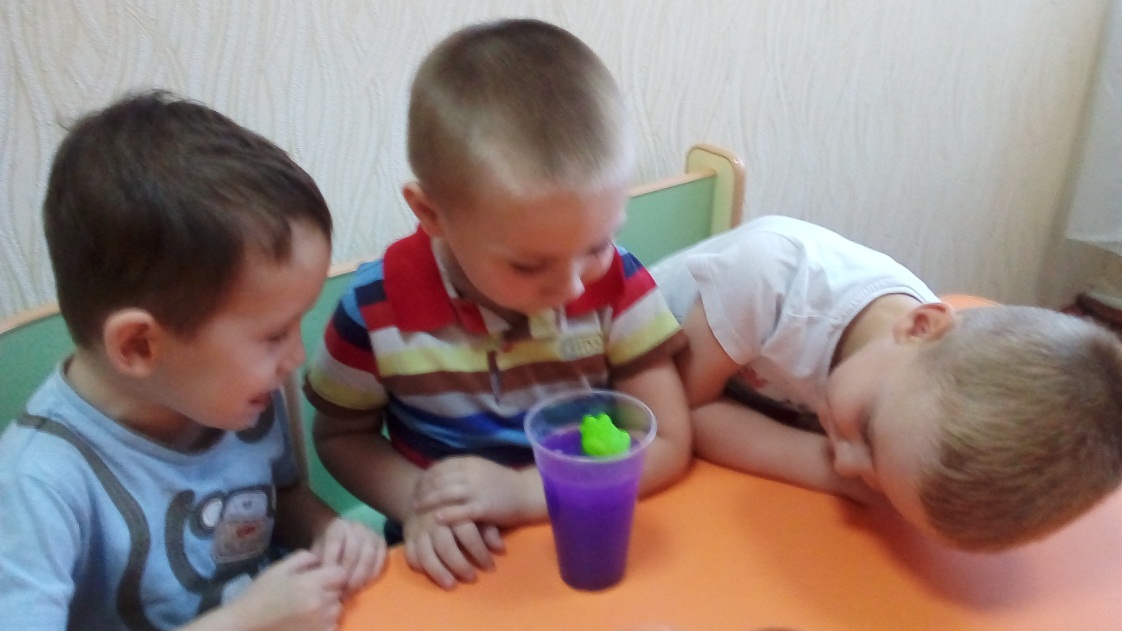 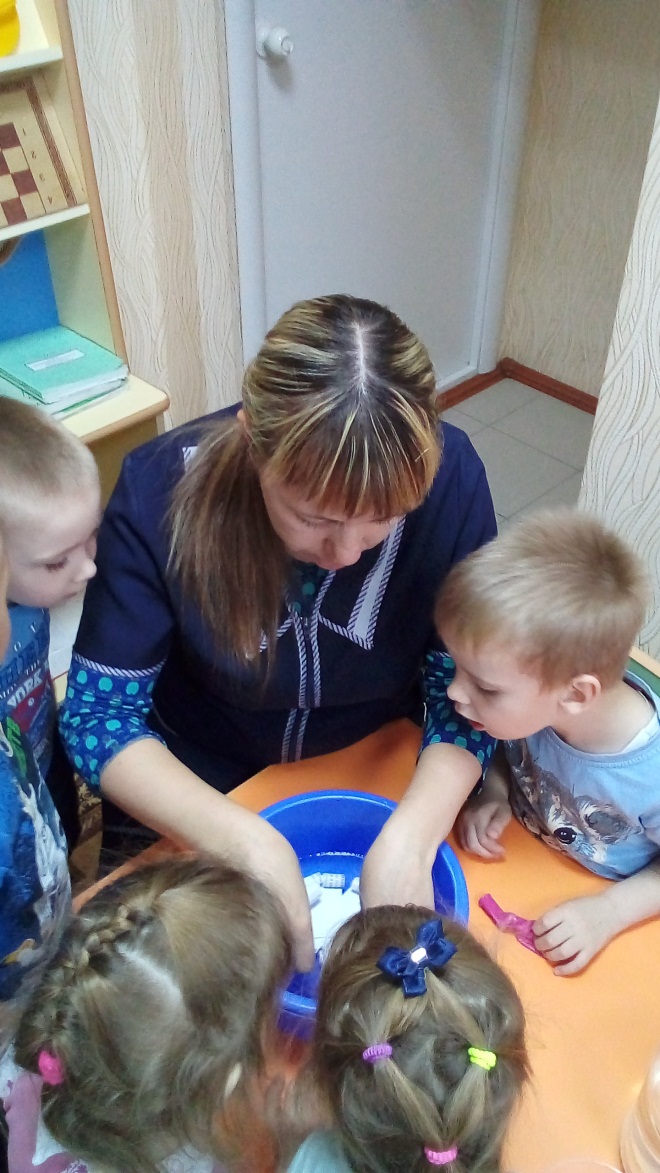 